ПОЛОЖЕНИЕII Областная выставка-конкурстворческих работ обучающихся  ДХШ и ДШИ«Люблю тебя, моя Россия!»01 апреля – 12 мая 2023 г., г. Нижний ТагилЛюблю тебя, моя Россия,За ясный свет твоих очей.За ум, за подвиги святые,За голос звонкий, как ручей.Одною общею судьбоюНавеки связанный с тобой…С.А.ВасильевУчредитель:Министерство культуры Свердловской областиГосударственное автономное учреждение культуры Свердловской области «Региональный ресурсный центр в сфере культуры и художественного образования»Управление культуры Администрации города Нижний ТагилОрганизаторы конкурса:Муниципальное бюджетное учреждение дополнительного образования «Детская художественная школа № 2» г. Нижний Тагил. Время и место проведения выставки-конкурса:II Областная выставка-конкурс творческих работ обучающихся ДХШ и ДШИ далее Областная выставка-конкурс состоится в период с 1 апреля по 12 мая 2023 года.Место проведения: МБУ ДО «Детская художественная школа № 2» по адресу: 622018,   г. Нижний Тагил, Ленинградский проспект, д. 35.Цель и задачи конкурсного мероприятия.Основные цели и задач:- повышение статуса гражданско-патриотического воспитания, формирование у обучающихся представлений об идеалах и духовных ценностях;- выявление творческого потенциала, мастерства и индивидуальности обучающихся;- совершенствование профессионального мастерства преподавателей;- создание условий для творческого взаимодействия коллективов ДХШ и ДШИ.- умения создавать художественный образ на основе решения технических и творческих задач;- умения раскрывать образное и живописно-пластическое решение в творческих работах, выполненных в различных жанрах изобразительного искусства (пейзаж, бытовой жанр, исторический жанр и др.);- умения использовать изобразительно-выразительные возможности рисунка, живописи, скульптуры;- навыков самостоятельно применять различные художественные материалы и техники;- умения изображать окружающую действительность, передавая световоздушную перспективу (в живописи и графике), изображать пространство, фигуру человека, выявлять характер персонажа;- знания особенностей работы над пейзажем, архитектурными мотивами;- навыков подготовки работ к экспозиции. Условия проведения выставки-конкурса:	В выставке-конкурсе участвуют работы, выполненные в 2021-2023  годах. Работы должны быть оформлены в паспарту и раму под пластик. От каждого участника принимается не более 1 работы. Для участников выставки-конкурса из других областей возможен прием работ, оформленных в паспарту по почте 5*5 см.Каждая школа-участник предоставляет не более 10 работ, выполненных в следующих видах и материалах  изобразительного искусства:– 	живопись (акварель, гуашь);– 	  графика (карандаш, цветной карандаш, мягкий материал, печатная графика, тушь, линер);–    скульптура (керамика);–    декоративно-прикладное искусство (традиционная и авторская техники)      Работы участников должны соответствовать одной из тем, образующих номинации выставки-конкурса.      Церемония награждения победителей Областной выставки-конкурса творческих работ обучающихся  состоится 12.05.2022 г. года в здании МБУ ДО «ДХШ № 2» по адресу: г. Нижний Тагил, пр. Ленинградский, д. 35.Лучшие работы участвуют в виртуальной выставке в сети «Интернет» на официальных сайтах МБУ ДО «ДХШ №2», ГАУК СО «РРЦ» и мессенджерах.Участники и возрастные категории. 	К участию в Областной выставке-конкурсе приглашаются обучающиеся ДХШ и художественных отделений  ДШИ Свердловской области и  Уральского региона трех возрастных групп:- младшая группа 9-12 лет;- средняя группа 13-14 лет;- старшая группа 15-17 лет.7. Конкурсные требования: Номинации образуют темы конкурсных работ. Работы участников должны соответствовать одной из тем:I.  «Моя малая Родина»Работы, выполненные в жанре пейзажа, отражающие тихую или величавую красоту родных сердцу мест.II.  «Изба красна пирогами, а человек делами». Работы, выполненные в бытовом жанре, отражающие повседневную жизнь современников и традиции прошлого.III. «Тепло моих рук»- произведения декоративно-прикладного искусства, выполненные в традиционных и авторских техниках, преподаваемых в ДШИ, отражающие тему выставки-конкурса.IV.  «Эпохи Российской истории»Работы, выполненные в историческом жанре, на темы эпохальных(переломных) событий Российской истории с древнейших времен до наших дней.8. Жюри В состав жюри входят не менее 3-х ведущих преподавателей из разных высших и средних профессиональных образовательных учреждений искусства и культуры, членов творческих союзов.9. Система оценивания.9.1. Жюри оценивает все конкурсные работы по 10-бальной системе в соответствии с критериями, указанными в Положении конкурса.9.2. Жюри оценивает конкурсные работы участников в режиме коллегиального просмотра работ.9.3. Итоговая оценка выставляется в присутствии всей комиссии при обсуждении и равна среднему числу от общей суммы баллов, складывающейся из оценок членов жюри. 9.4. Победителями становятся участники, получившие наиболее высокий средний балл.9.5. Дополнительный 1 балл присуждается лучшей конкурсной работе коллегиально или председателем жюри, для определения призёра Гран-при; 9.6. Гран-при и звание обладателя Гран-при Областного конкурса присуждается участнику, работа которого получила итоговую оценку жюри – 10 баллов. Лауреатами Областного конкурса I, II, III степени становятся участники, набравшие:8,1 – 9,0 баллов – Диплом Лауреата I степени7,1 – 8,0 баллов – Диплом Лауреата II степени6,1 – 7,0 баллов – Диплом Лауреата III степениУчастники конкурса, не ставшие победителями конкурса, набравшие 5,1 – 6,0 баллов, награждаются дипломами с присуждением звания «дипломант».Участникам конкурса, набравшим от 4,1 до 5,0 баллов, вручаются благодарственные письма за участие в конкурсе.9.7. Оценки членов жюри и решение жюри по результатам конкурса фиксируются в протоколе, который подписывают все члены жюри.9.8. Работы оцениваются по номинациям и возрастным группам. В каждой возрастной категории не может быть более одного Лауреата I степени. Гран-При не может быть присужден более чем одному конкурсанту. 9.9. Жюри имеет право присуждать не все призовые места, делить призовые места между несколькими участниками, назначать дополнительные поощрительные призы. Преподаватели, подготовившие лауреатов конкурса, награждаются персональными дипломами по решению жюри.9.10. Оценки из протоколов каждого члена жюри и решение жюри по результатам конкурса фиксируются в общем протоколе, который подписывают все члены жюри.9.11. Решение жюри оглашается в день проведения конкурса. Решение жюри пересмотру не подлежит.Результаты конкурса утверждаются директором ГАУК СО «Региональный ресурсный центр в сфере культуры и художественного образования» и подлежат опубликованию на официальном сайте ГАУК СО РРЦ в течение трех дней.	10.  Финансовые условия участия Конкурс проводится за счет организационных взносов участников. Организационный взнос за участие - 600 рублей за одну конкурсную работу вносится по безналичному расчету путём перечисления денежных средств по платёжным реквизитам МБУ ДО «ДХШ №2» или наличными денежными средствами в день доставки работ через кассу учреждения  с оформлением квитанции и договора с МБУ ДО «ДХШ № 2». Срок оплаты организационного взноса до 12.04.23 г. Без оплаты организационного взноса к участию в конкурсе участники не допускаются.	11. Порядок и условия предоставления заявкиДля участия в выставке-конкурсе необходимо до 07 апреля 2023 года направить заявку по установленной форме на электронный адрес МБУ ДО «ДХШ №2» art-school2nt@yandex.ru с пометкой «Заявка на Областную выставку-конкурс».Учреждения, направляющие работы для участия в Областной выставке-конкурсе должны предоставить список работ (в 2-х экземплярах). К спискам приложить этикетки. Второй экземпляр этикеток прикрепить с обратной стороны работ.Оформление этикеток по следующему образцу (Times New Roman, 14 кегль, интервал одинарный, выравнивание по центру, размер этикетки 4*13 см.): Конкурсно-выставочные работы принимаются в период c 01.04-07.04.2023 года в рабочие дни (понедельник-пятница) по адресу: г. Нижний Тагил, Свердловская область, Ленинградский пр. 35, МБУ ДО «Детская художественная школа № 2». Доставка работ осуществляется учреждением самостоятельно . Вместе с  электронной заявкой в формате  word, pdf  участники Областной  выставки-конкурса направляют, этикетки в электронном виде,  качественные фотографии работ в электронном виде в формате JPEG на указанный выше электронный адрес. В названии файла фотографии необходимо указать: Фамилия Имя автора_полных лет_Название работы_год создании _краткое наименование ОУ_город. Образец:Заявку на бумажном носителе с подписью директора учреждения, заверенную синей печатью школы и подписями участников (либо их законных представителей), иметь при сдаче конкурсных работ. Форма заявки представлена в Приложении 1, оформляется на официальном бланке ОУ.  		12. КонтактыДиректор- Любимова Елена Венедиктовна: тел/факс  3435 33-71-28Заместитель директора по АХЧ- Пичугина Ольга Викторовна (заключение договоров): тел. 3435 33-34-25, электронный адрес: art-school2nt@yandex.ru.Секретарь – Мазуренкова Ирина Владимировна: тел/факс  3435 33-71-28, электронный адрес: art-school2nt@yandex.ru , сайт школы https://art2.uralschool.ru/  13. Форма заявки. ПРИЛОЖЕНИЕПРИЛОЖЕНИЕ (на официальном бланке учреждения)ЗАЯВКАна участиево II Областной выставке-конкурсетворческих работ обучающихся  ДХШ и ДШИ«Люблю тебя, моя Россия!»01 апреля – 12 мая 2023 г., г. Нижний ТагилСведения об учебном заведении:1. Наименование учебного заведения (полное и сокращенное название)__________________________________________________________________2. Адрес (почтовый, электронный), телефон, факс: __________________________________________________________________3. Ф.И.О. (полностью) и должность руководителя учебного заведения: __________________________________________________________________4. Способы оплаты (наличный/безналичный расчет)____________________С использованием в информационных сетях персональных данных, указанных в заявке, согласны_________________________________________________________________________Согласие на прямую трансляцию / видеозапись ________________________________________Подписи участников или законных представителей несовершеннолетних с расшифровкойподписей      __________(_________________________________)                  подпись                           расшифровкаПодпись руководителя учреждения      ______________________(_________________________)                                                                                подпись                           расшифровкаПечать учрежденияДата                                                    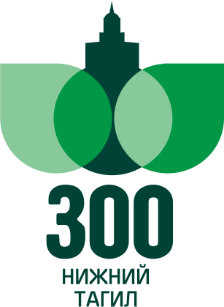 Муниципальное бюджетное учреждение дополнительного образования«Детская художественная школа № 2»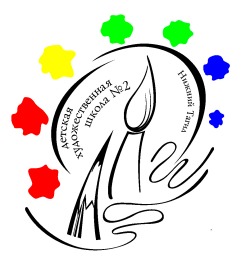 Петрова Мария, 13 лет«Широка страна моя родная», линогравюраПреподаватель Мешкова Ирина ЮрьевнаМБУ ДО «ДХШ  № 2» г. Нижний ТагилПетрова Мария_15 лет_Герой нашего времени_2020_МБУ ДО «ДХШ №2»_Нижний Тагил.jpg№Ф.И.О. участника (полностью)Дата рожденияВозрастная группа9-12 лет13-14 лет15-17 летНоминация (поставить номер номинации, в соответствии с положением)Техника исполнения работы (материал)Ф.И.О. преподавателя (полностью), подготовившего конкурсанта12